«День народного единства»04 ноября вся наша страна отмечает День народного единства. В нашем детском саду тоже были проведены различные мероприятия к этому событию. В средней группе «Журавлята» была проведена беседа на тему «День народного единства» с просмотром видео-презентации «Наша Родина - Россия». В книжно-выставочном центре дети рассматривали иллюстрации к книгам, читали стихи. Большое удовольствие воспитанники получили от дидактической игры « Я живу в России».Итогом дня был - творческий  коллаж «Хоровод дружбы».  Хоровод дружбы – это единство, а единство - это согласие народов, это  мир и дружба народов,  это доброта, понимание и прощение.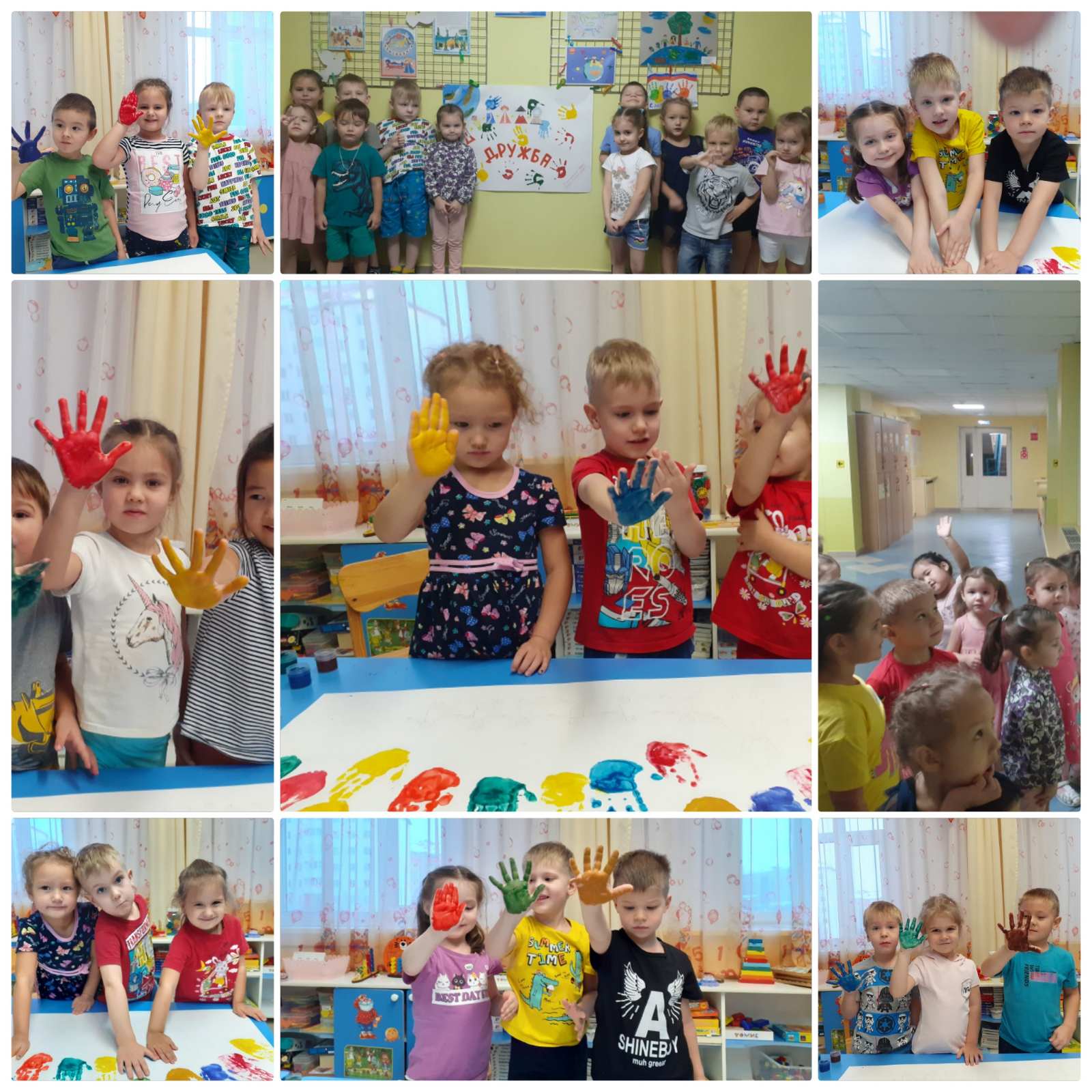 Дети пообещали, что будут всегда любить свою Родину, держаться всегда вместе, и помогать друг другу.Мещерякова М.А.